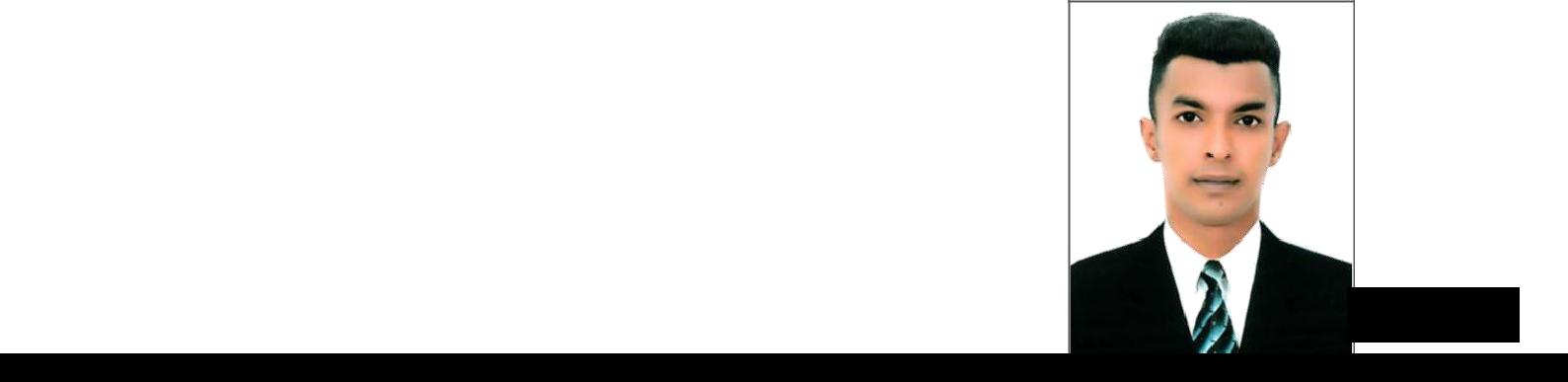 JAFRANJafran.380806@2freemail.com 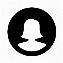 Personal SummaryA highly motivate individual and seeking a quality environment where my knowledge can be share and enrich. Seeking a challenging environment that encourages learning and creativity. I would like to gain new skill while utilizing my current area expertise of procurement and employee satisfaction services within a positive team environment.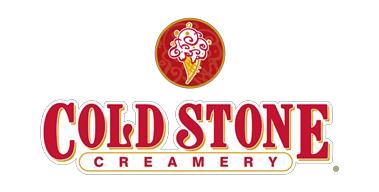 Work Experiences in UAECold Stone Creamery (Apparel Group Company)February 2016 till February2018  Position – Service In charge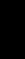 Delivers consistent and outstanding guest service through friendly attitude, attentive behavior and strong product knowledge Enhances the guest experience by following the Principles: Smile, Eye Contact, and Thank You Ensures every guest receives a prompt and warm greeting within 5 seconds at front counter and drive-thru. Maintains speed of service targets by working efficiently with a sense of urgency to fill orders and meet guests’ needs. Promptly executes service recovery for any guest concerns or complaints by making it right with the guest, regardless of involvement in the issue. Follows all Operations standards and guidelines for preparation of products according to training and instructional materials provided. Prepares all products as required, following the order monitor to ensure the accuracy of every order. Communicates showcase and product needs to ensure proper product availability for guests. Regularly takes temperatures of the required products and records in the Time & Temperature Log. Receives payment by cash, credit cards, vouchers or automatic debits. Recognitions	: Top Seller of the year 2017Top seller of the month for many times. Most popular Customer Service Crew Promoted as a Service in Charge (Team Leader) 1 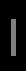 